MontagDienstagMittwochDonnerstagFreitagSamstagSonntagAdvent 2009Advent 2009Advent 2009Advent 2009Advent 2009Advent 200929. November1. Adventsonntag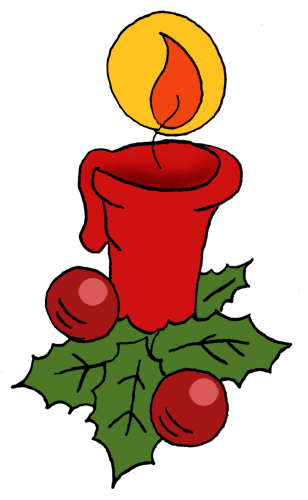 30. November01. Dezember02. Dezember03. Dezember04. DezemberHl. Barbara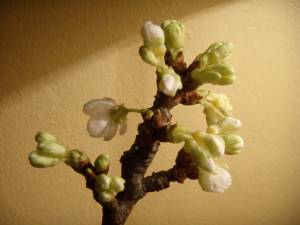 O5. DezemberNikolausabend06. Dezember2. Adventsonntag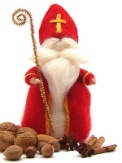 p07. Dezember08. Dezember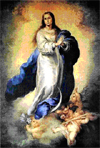 09. Dezember10. Dezember11. Dezember12. Dezember13. Dezember3. Adventsonntag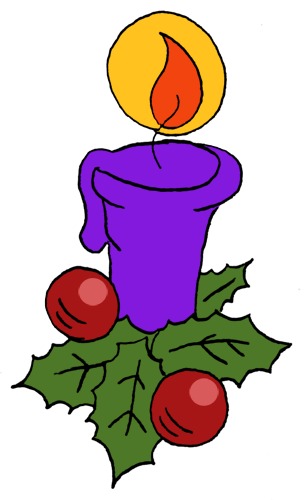 14. Dezember15. Dezember16. Dezember17. Dezember18. Dezember19. Dezember20. Dezember4. Adventsonntag21. Dezember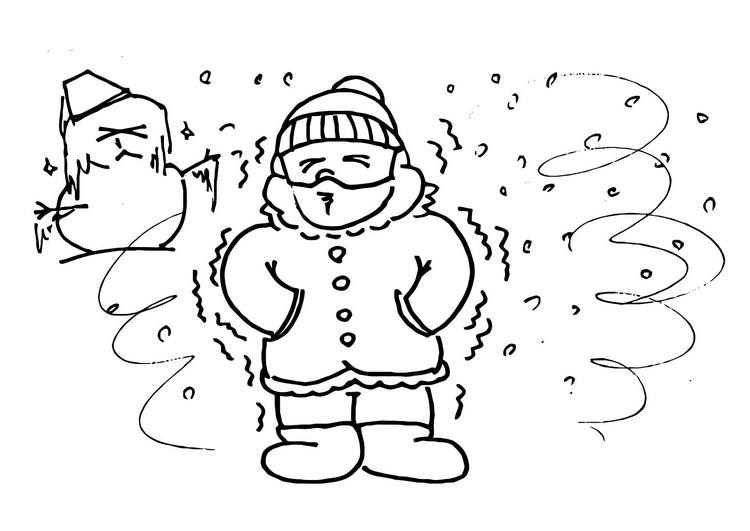 22. Dezember23. Dezember24. Dezember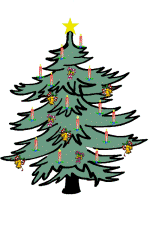 25.  Dezember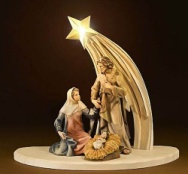 26. Dezember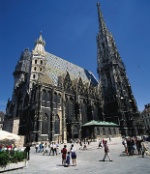 27. Dezember